Szczegóły projektuNazwa projektu:	___________________________________Adres projektu:	___________________________________Nowy budynek:       __			Modernizacja:      __Osoba kontatkowa:							e-mail:		___________________________________telefon/komórka:	_____________________________Firma:		___________________________________Adres:								Dane Projektowe:Projekt dla   odzysk wody deszczowej	recyckling wody szarej			   stacja pompująca		           monitoring/BMS	Szczegóły projektuliczba osób (całkowita) 		przewidywana     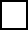 liczba osób (średnio)		przewidywana     Rodzaj budynku   osiedle mieszkaniowe		hotel   biurowiec				obiekt sportowy			inne	 _____________Źródła wody1) powierzchnia dachu2a) woda szara - źródła3) zużycie wodyWoda deszczowa/szara mogą być użyte jak poniżej:3) Parametry konstrukcyjne :Poziom wejścia do zbiornika:       	 cm poniżej powierzchnipoziomy &  podnoszenie:- różnica poziomu podłoża do pomieszczenia pompowni/centrali deszczowej:		   m*  ( * jeśli poniżej powierzchni ziemi proszę zaznaczyć “-“)-  poziom najwyżej usytuowanego urządzenia pobierającego   	 modległości:- zbiornik – pomiędzy zbiornikiem a pokojem pompowni/centrali deszczowej:		 m- najdalej zlokalizwoane urządzenie pobierające od pokoju pompowni/centrali deszczowej:		 mPunkt pracy pompy (jeśli wiadomo):przepływ:	Q = 		 m³/hwysokość podnoszenia:	H = 		 mPrzewidywany przelew ze zbiornika wyprowadzony do:  □ kanalizacja  □ rozsączanie  □ zbiornik naturalnySzczególne parametry projektu:
(przykład: połączenie z retencją wody deszczowej, z systemem przeciwpożarowym, recykling wody szarej, warunki na budowie – teren skalisty, wysoki poziom wód gruntowych, etc.):______________________________________________________________________________________________________________________________________________________________________________________________________________________________________________________________________________________________________________________________________________________________________________________________________________________________________________________                                4) parametry lokalne:Roczne opady lokalnie:		 mm/rocznieDługość pory deszczowej:		 minutyLokalne maksymalne opady:		 l/hLokalny poziom wód deszczowych:	_______ m5) Załączniki Np. PZT, plany budynku z zaznaczeniami planowanymi lokalizacjami urządzeń etc.Niniejszym zwracam się do Green Water Solution o szczegółową wycenę kompletnego systemu gospodarki wodnej dla przedmiotowego projektu. Załączam wszystkie niezbędne informacje.Data, podpis  pieczątka firmyno.nazwawielkość [m²]smoła [°]materiałNie uzupełniać!1	023456no.nazwailośćNie uzupełniać!1pryszniceokoło osób/dziennie._________ l/person/day2wannyapprox._________ l/person/day3umywalkiapprox._________ l/person/day4inneapprox._________ l/person/daynawailośćszczegółowy opis (takie jak B l/s, m³/a, h/a, liczba osób)Nie uzupełniać!toaletyZobacz komentarz poniżejpralkaNAkran ½"Zobacz komentarz poniżejkran ¾"Zobacz komentarz poniżejPodlewanie zieleni m²Zobacz komentarz poniżejinne:Mycie powierzchni wspólnych oraz nawadnianieSingapore only uses portable water for drinking and toilet (WC) use 